Oferta edukacyjnaDLACZEGO WARTO WYBRAĆ WŁAŚNIE NAS?Ósmoklasisto, stoisz teraz przed bardzo trudnym wyborem. 
Przed tobą decyzja o wyborze dalszej drogi kształcenia. 
Kim  chcesz  zostać  w  przyszłości?  
Jakie  są  twoje plany zawodowe? Czy nauka przychodzi ci z łatwością czy z trudem? 
Niezależnie od odpowiedzi, 
w naszej szkole pomożemy Ci  osiągnąć sukces na miarę Twoich możliwości. 
Dlaczego właśnie my?
Cechuje nas ponadprzeciętna efektywność nauczania, o tym mówi EWD – wskaźnik najbardziej miarodajnej oceny skuteczności nauczania, badanej na podstawie osiągnięć uczniów na egzaminach zewnętrznych. Oznacza to, że  wybierając nas, na pewno zyskasz.Możemy pochwalić się wysoką zdawalnością matury. I tak już od kilku lat.
Oferujemy ciekawe kierunki kształcenia  w  Liceum i Technikum. Uczymy dynamicznie i z zapałem, w nowoczesnych warunkach oraz przyjaznej atmosferze.
Jesteśmy szkołą Równych Szans. Niezależnie od tego czy śpiewasz,  grasz na gitarze lub w piłkę nożną,  pasjonuje Cię historia  albo języki obce, a może masz specyficzne trudności w nauce – u nas na pewno znajdziesz swoje miejsce i wspierających, mądrych nauczycieli.
Kadra pedagogiczna to ludzie otwarci na świat, kreatywni, aktywnie stosujący                    w nauczaniu narzędzia TIK, śmiało patrzący w przyszłość, ale również pamiętający o  tradycji i historii. Zachęcamy Cię do zapoznania się z naszą ofertą edukacyjną.Oferta edukacyjnaW roku szkolnym 2024/2025 absolwentom szkoły podstawowej proponujemy:4-letnie Liceum Ogólnokształcące,5-letnie Technikum kształcące w zawodzie technik agrobiznesu.www.zskrasnosielc.edupage.pl
ZAPRASZAMYNasz adres: 
Zespół Szkół  im. Tadeusza Kościuszki w Krasnosielcu
ul. Sadowa 6
06-212 Krasnosielc
tel. 29 71 75 010Liceum OgólnokształcąceLiceum OgólnokształcąceLiceum OgólnokształcąceLiceum OgólnokształcąceKlasa europejska (limit miejsc 26)Klasa europejska (limit miejsc 26)Klasa europejska (limit miejsc 26)Klasa europejska (limit miejsc 26)Program klasyPrzedmioty punktowane w postępowaniu rekrutacyjno-kwalifikacyjnymPrzedmioty punktowane w postępowaniu rekrutacyjno-kwalifikacyjnym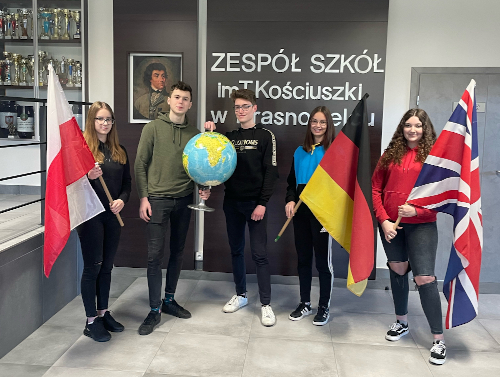 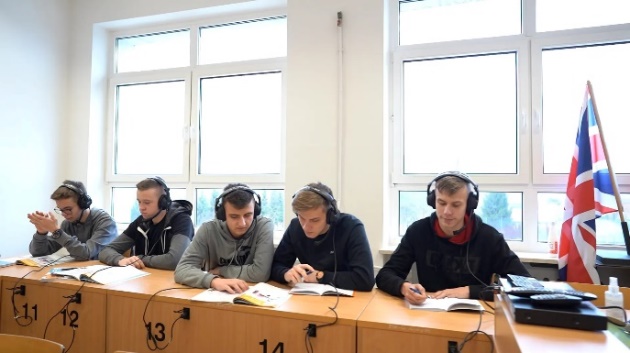 Przedmioty rozszerzone:geografiawiedza o społeczeństwiejęzyk angielskiJęzyki obce:wiodący – j. angielski,drugi język obcy:język rosyjski język polskimatematykajęzyk angielskijęzyk polskimatematykajęzyk angielskiKlasa przygotowuje do studiów na kierunkach:                   ekonomia, gospodarka przestrzenna, prawo, organizacja i zarządzanie, turystyka, geografia, studia pedagogiczne      i językowe, psychologia, socjologia a także do zdania egzaminów na uczelnie wojskowe i do policji.Klasa przygotowuje do studiów na kierunkach:                   ekonomia, gospodarka przestrzenna, prawo, organizacja i zarządzanie, turystyka, geografia, studia pedagogiczne      i językowe, psychologia, socjologia a także do zdania egzaminów na uczelnie wojskowe i do policji.Klasa przygotowuje do studiów na kierunkach:                   ekonomia, gospodarka przestrzenna, prawo, organizacja i zarządzanie, turystyka, geografia, studia pedagogiczne      i językowe, psychologia, socjologia a także do zdania egzaminów na uczelnie wojskowe i do policji.		Technikum		Technikum		Technikum		TechnikumTechnik agrobiznesu (limit miejsc 26)Technik agrobiznesu (limit miejsc 26)Technik agrobiznesu (limit miejsc 26)Technik agrobiznesu (limit miejsc 26)Program klasyProgram klasyPrzedmioty punktowane w postępowaniu rekrutacyjno-kwalifikacyjnym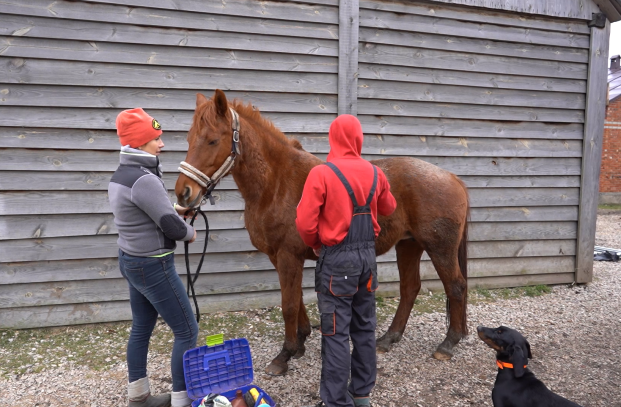 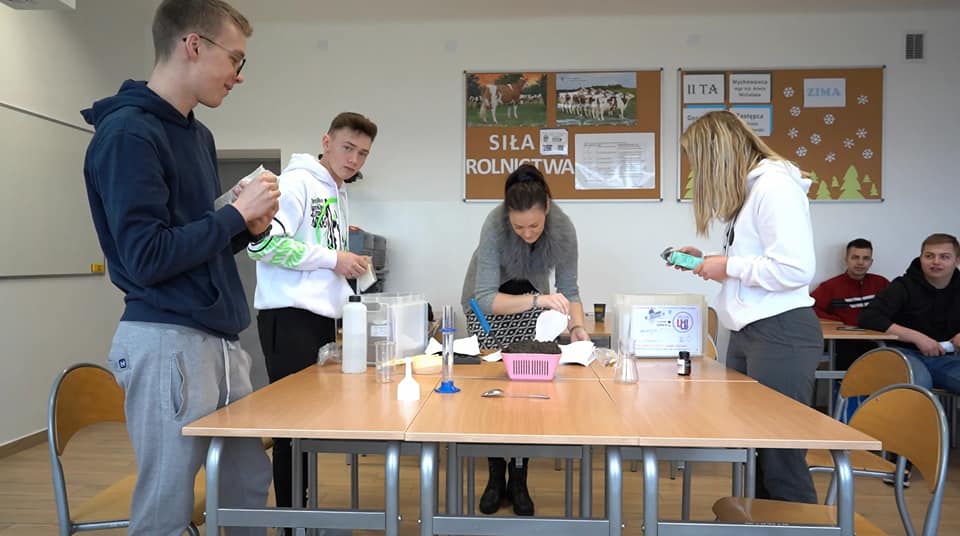 Przedmioty rozszerzone:biologiaJęzyki obce:wiodący – j. angielski,drugi język obcy:język rosyjski W ramach programu nauczania uczniowie odbywają: zajęcia praktyczne                             w przedsiębiorstwach                   branży rolniczej,kurs na prawo jazdy kategorii T.Przedmioty rozszerzone:biologiaJęzyki obce:wiodący – j. angielski,drugi język obcy:język rosyjski W ramach programu nauczania uczniowie odbywają: zajęcia praktyczne                             w przedsiębiorstwach                   branży rolniczej,kurs na prawo jazdy kategorii T.język polskimatematykajęzyk angielski Zawód technik agrobiznesu przygotowuje do: prowadzenia własnej działalności gospodarczej, przejęcia gospodarstwa rolnego, prowadzenia gospodarstwa agroturystycznego, pracy w przedsiębiorstwach rolniczych i usługowych, urzędach i instytucjach związanych z rolnictwem. Technikum otwiera drogę na kierunki studiów takie jak: rolnictwo, ogrodnictwo, agroturystyka, zootechnika, przetwórstwo spożywcze, technika rolnicza i leśna, ekonomia, organizacja i zarządzanie.Zawód technik agrobiznesu przygotowuje do: prowadzenia własnej działalności gospodarczej, przejęcia gospodarstwa rolnego, prowadzenia gospodarstwa agroturystycznego, pracy w przedsiębiorstwach rolniczych i usługowych, urzędach i instytucjach związanych z rolnictwem. Technikum otwiera drogę na kierunki studiów takie jak: rolnictwo, ogrodnictwo, agroturystyka, zootechnika, przetwórstwo spożywcze, technika rolnicza i leśna, ekonomia, organizacja i zarządzanie.Zawód technik agrobiznesu przygotowuje do: prowadzenia własnej działalności gospodarczej, przejęcia gospodarstwa rolnego, prowadzenia gospodarstwa agroturystycznego, pracy w przedsiębiorstwach rolniczych i usługowych, urzędach i instytucjach związanych z rolnictwem. Technikum otwiera drogę na kierunki studiów takie jak: rolnictwo, ogrodnictwo, agroturystyka, zootechnika, przetwórstwo spożywcze, technika rolnicza i leśna, ekonomia, organizacja i zarządzanie.